Informations généralesNom de l’entreprise : …………………………………………………………………………………………………………………Forme juridique : ……………………………………………………………………………………………………………………….N° de TVA : …………………………………………………………………………………………………………………………………Adresse du siège socialRue et numéro + boîte : ………………………………………………………………………………………………………..Code postal et localité : ………………………………………………………………………………………………………..Si l’entreprise compte plusieurs unités d’établissements :N° de l’unité d’établissement concernée : …………………………………………………………………………..Adresse de l’unité d’établissement concernéeRue et numéro + boîte :  …………………………………………………………………………………………………..Code postal et localité : …………………………………………………………………………………………………..Personne de contact pour l’appel à projetsPrénom, Nom : ………………………………………………………………………………………………………………………Fonction : ………………………………………………………………………………………………………………………………Adresse e-mail : …………………………………………………………………………………………………………………….N° de téléphone : ………………………………………………………………………………………………………………….Description de l’entreprise (activités, taille, …) :…………………………………………………………………………………………………………………………………………………………………………………………………………………………………………………………………………………………………………………………………………………………………………………………………………………………………………………………………………………………………………………………………………………………………………………………………………………………………………………………………………………………………………………………………………………………………………………………………………………ProjetQuelle est la situation initiale de l’entreprise, en termes d’énergie ? Pourquoi l’entreprise souhaite-t-elle agir au niveau énergétique ? (à joindre au dossier de candidature : photos de la situation, diagnostic bas-carbone ou audit énergétique éventuels) – max ½ page :…………………………………………………………………………………………………………………………………………………………………………………………………………………………………………………………………………………………………………………………………………………………………………………………………………………………………………………………………………………………………………………………………………………………………………………………………………………………………………………………………………………………………………………………………………………………………………………………………………………………………………………………………………………………………………………………………………………………………………………………………………………………………………………………………………………………………………………………………………………………………………………………………………………………………………………………………………………………………………Description du projet (que souhaitez-vous faire ?, quelles sont les étapes du projet ?) – max ½ page :………………………………………………………………………………………………………………………………………………………………………………………………………………………………………………………………………………………………………………………………………………………………………………………………………………………………………………………………………………………………………………………………………………………………………………………………………………………………………………………………………………………………………………………………………………………………………………………………………………………………………………………………………………………………………………………………………………………………………………………………………………………………………………………………………………………………………………………………………………………………………………………………………………………………………………………………………………………………………………………………………………………………………………………………………………………………………………………………………………………………………………………………………………………………………………………………………………………………………………………………………………………………………………………………………………………………………………………………………………………………………………………………………………………………………………………………………………………………Budget nécessaire pour mener à bien le projet, avec précision du budget relatif aux différents postes (travaux, fournitures, services, …) – max ½ page :…………………………………………………………………………………………………………………………………………………………………………………………………………………………………………………………………………………………………………………………………………………………………………………………………………………………………………………………………………………………………………………………………………………………………………………………………………………………………………………………………………………………………………………………………………………………………………………………………………………………………………………………………………………………………………………………………………………………………………………………………………………………………………………………………………………………………………………………………………………………………………………………………………………………………………………………………………………………………………Planning prévu pour les phases du projet – max ½ page :……………………………………………………………………………………………………………………………………………………………………………………………………………………………………………………………………………………………………………………………………………………………………………………………………………………………………………………………………………………………………………………………………………………………………………………………………………………………………………………………………………………………………………………………………………………………………………………………………………………………………………………………………………………………………………………………………………………………………………………………………………………………………………………………………………………………………………………………………………Afin de compléter ce dossier de candidature, merci de joindre :des photos de la situation initiale. Si les travaux ont déjà débuté ou ont été réalisés durant le 1er trimestre 2023, merci de joindre des photos des différentes phases (avant/après) ;les éventuels rapports d’analyse énergétique en votre possession : diagnostic bas-carbone, pré-check énergétique, audit énergétique - voir informations en annexe ;les éventuels devis déjà en votre possession.Portée du projetPour chaque rubrique, merci de fournir une explication (maximum ½ page).Je confirme que les investissements présentés dans le cadre du présent appel à projets n’ont pas fait ou ne feront pas l’objet d’autres subventionnements publics, ou si c’était le cas, je confirme que le montant total des aides reçues ne dépasse pas le montant des investissements consentis. OUI – NON (Attention : choix obligatoire)Je n’oublie pas de joindre à mon dossier :des photos de la situation initiale ;des photos des travaux s’ils ont déjà commencé ou ont été réalisés durant le 1er trimestre 2023 ;les éventuels rapports d’analyse énergétique (diagnostic bas-carbone, pré-check énergétique, audit) ;des devis justifiant les dépenses prévues ;toute autre explication facilitant la compréhension de mon projet. Ces annexes seront envoyées en même temps que mon dossier de candidature, par e-mail ou par courrier.Date : 							Signature :Ce dossier de candidature est à renvoyer pour le 11 juin 2023 à 23h59 au plus tardpar e-mail à a.gillard@paysourthe.bepar courrier (date de la Poste faisant foi) à GAL Pays de l’OurtheÀ l’attention d’Anne GillardBardonwez 26987 RENDEUXAnnexe au dossier de candidature : aides disponibles pour diagnostic énergiePréalablement à toute démarche, il est recommandé d’établir un diagnostic afin de faire le point sur votre situation actuelle : quelles sont vos consommations ? comment les diminuer ? dans quel ordre agir ? quel est le retour sur investissement escompté ?En effet, investir demande un effort financier et il est préférable de réaliser les étapes dans un ordre précis et réfléchi pour que cet effort soit rentable.Qui peut m’accompagner ?Le Référent Bas Carbone/Économie CirculaireLe Référent Bas Carbone/Économie Circulaire est un conseiller qui vous accompagne gratuitement dans la détection du potentiel de réduction de l’empreinte carbone : factures d’énergie, économie circulaire de votre entreprise.Ensemble, vous identifierez des pistes d’actions implémentables au sein de votre/vos activité(s). Pour la Province de Luxembourg, le Référent Bas Carbone/Economie Circulaire est Idelux Développement :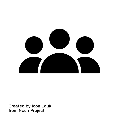 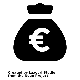 L’intervention du référent bas-carbone est entièrement gratuiteLes Facilitateurs ÉnergieCe sont des opérateurs techniques compétents dans les matières de l’énergie et choisis par la Wallonie. Ceux-ci ont pour tâche de conseiller gratuitement tous les acteurs économiques (sauf ceux en accord de branche) qui désirent développer une démarche d'amélioration des performances énergétiques de leurs installations (techniques du bâtiment e/ou production). En Wallonie, 3 facilitateurs peuvent intervenir :L’intervention des facilitateurs est entièrement gratuite.L’audit et l’étude de préfaisabilitéIl peut parfois être utile de mener une analyse plus poussée que celles proposées par les Facilitateurs Énergie et le Référent Bas Carbone/Économie Circulaire : un audit. L’audit peut concerner votre activité globale, le bâtiment que vous occupez, le chauffage, l’éclairage, ou encore votre processus industriel.Si vous avez déjà une idée de technique dans laquelle investir pour réduire votre facture énergétique, et que vous souhaitez une analyse objective et détaillée de la pertinence de cet investissement, vous pouvez alors solliciter une étude de préfaisabilité auprès d’un professionnel.Pour les PME et TPE, le coût de l’audit et/ou de l’étude de préfaisabilité peut être subventionné à 75 % (avec des conditions sur le montant maximum), à condition de s’adresser à un auditeur agréé. Toutes les informations et la liste des auditeurs agrées sont disponibles sur www.cheques-entreprises.be.Gestion de l’énergie au sein de l’entrepriseGestion de l’énergie au sein de l’entrepriseGestion de l’énergie au sein de l’entrepriseQuelles sont les actions mises en place par l’entreprise pour réduire son empreinte énergétique ? Ou quelles actions l’entreprise a-t-elle prévu de réaliser ? (Par exemple : changement des habitudes, réglage des appareils/machines, installation de capteurs, isolation, changement du système de chauffage, lutte contre la surchauffe, récupération de chaleur, étude d’éclairage, sensibilisation des travailleurs/clients, …)Quelles sont les actions mises en place par l’entreprise pour réduire son empreinte énergétique ? Ou quelles actions l’entreprise a-t-elle prévu de réaliser ? (Par exemple : changement des habitudes, réglage des appareils/machines, installation de capteurs, isolation, changement du système de chauffage, lutte contre la surchauffe, récupération de chaleur, étude d’éclairage, sensibilisation des travailleurs/clients, …)Quelles sont les actions mises en place par l’entreprise pour réduire son empreinte énergétique ? Ou quelles actions l’entreprise a-t-elle prévu de réaliser ? (Par exemple : changement des habitudes, réglage des appareils/machines, installation de capteurs, isolation, changement du système de chauffage, lutte contre la surchauffe, récupération de chaleur, étude d’éclairage, sensibilisation des travailleurs/clients, …)Explications :Explications :Explications :…………………………………….…………………………………………………………………………………………………………………………………………………………….…………………………………………………………………………………………………………………………………………………………….…………………………………………………………………………………………………………………………………………………………….…………………………………………………………………………………………………………………………………………………………….…………………………………………………………………………………………………………………………………………………………….…………………………………………………………………………………………………………………………………………………………….…………………………………………………………………………………………………………………………………………………………….…………………………………………………………………………………………………………………………………………………………….…………………………………………………………………………………………………………………………………………………………….…………………………………………………………………………………………………………………………………………………………….…………………………………………………………………………………………………………………………………………………………….…………………………………………………………………………………………………………………………………………………………….…………………………………………………………………………………………………………………………………………………………….…………………………………………………………………………………………………………………………………………………………….…………………………………………………………………………………………………………………………………………………………….…………………………………………………………………………………………………………………………………………………………….…………………………………………………………………………………………………………………………………………………………….…………………………………………………………………………………………………………………………………………………………….…………………………………………………………………………………………………………………………………………………………….…………………………………………………………………………………………………………………………………………………………….…………………………………………………………………………………………………………………………………………………………….…………………………………………………………………………………………………………………………………………………………….…………………………………………………………………………………………………………………………………………………………….………………………………………………………………………………………………………………………Calendrier de la gestion énergétiqueCalendrier de la gestion énergétiqueCalendrier de la gestion énergétiqueDans quel ordre les actions ont-elles été mises en œuvre, ou le seront-elles ?Dans quel ordre les actions ont-elles été mises en œuvre, ou le seront-elles ?Dans quel ordre les actions ont-elles été mises en œuvre, ou le seront-elles ?Numéro d’action (ordre chronologique)Epoque de réalisationDescription de l’actionEx : 1juin 2021Audit énergétique – analyse des consommations du bâtimentEx : 2mars 2022Isolation du toit – 20 cm de laine de boisDiminution de l’empreinte énergétique de l’entrepriseDiminution de l’empreinte énergétique de l’entrepriseDiminution de l’empreinte énergétique de l’entrepriseLe projet présenté va-t-il permettre de diminuer la quantité d’énergie consommée par l’entreprise, ou d’utiliser une énergie renouvelable ? Le projet présenté va-t-il permettre de diminuer la quantité d’énergie consommée par l’entreprise, ou d’utiliser une énergie renouvelable ? Le projet présenté va-t-il permettre de diminuer la quantité d’énergie consommée par l’entreprise, ou d’utiliser une énergie renouvelable ? Explications :Explications :Explications :…………………………………….…………………………………………………………………………………………………………………………………………………………….…………………………………………………………………………………………………………………………………………………………….…………………………………………………………………………………………………………………………………………………………….…………………………………………………………………………………………………………………………………………………………….…………………………………………………………………………………………………………………………………………………………….…………………………………………………………………………………………………………………………………………………………….…………………………………………………………………………………………………………………………………………………………….…………………………………………………………………………………………………………………………………………………………….…………………………………………………………………………………………………………………………………………………………….…………………………………………………………………………………………………………………………………………………………….…………………………………………………………………………………………………………………………………………………………….…………………………………………………………………………………………………………………………………………………………….…………………………………………………………………………………………………………………………………………………………….…………………………………………………………………………………………………………………………………………………………….…………………………………………………………………………………………………………………………………………………………….…………………………………………………………………………………………………………………………………………………………….…………………………………………………………………………………………………………………………………………………………….…………………………………………………………………………………………………………………………………………………………….…………………………………………………………………………………………………………………………………………………………….…………………………………………………………………………………………………………………………………………………………….…………………………………………………………………………………………………………………………………………………………….…………………………………………………………………………………………………………………………………………………………….…………………………………………………………………………………………………………………………………………………………….………………………………………………………………………………………………………………………Caractère innovant et originalCaractère innovant et originalCaractère innovant et originalEn quoi le projet porté par l’entreprise est-il innovant et/ou original ?En quoi le projet porté par l’entreprise est-il innovant et/ou original ?En quoi le projet porté par l’entreprise est-il innovant et/ou original ?Explications :Explications :Explications :…………………………………….…………………………………………………………………………………………………………………………………………………………….…………………………………………………………………………………………………………………………………………………………….…………………………………………………………………………………………………………………………………………………………….…………………………………………………………………………………………………………………………………………………………….…………………………………………………………………………………………………………………………………………………………….…………………………………………………………………………………………………………………………………………………………….…………………………………………………………………………………………………………………………………………………………….…………………………………………………………………………………………………………………………………………………………….…………………………………………………………………………………………………………………………………………………………….…………………………………………………………………………………………………………………………………………………………….…………………………………………………………………………………………………………………………………………………………….…………………………………………………………………………………………………………………………………………………………….…………………………………………………………………………………………………………………………………………………………….…………………………………………………………………………………………………………………………………………………………….…………………………………………………………………………………………………………………………………………………………….…………………………………………………………………………………………………………………………………………………………….…………………………………………………………………………………………………………………………………………………………….…………………………………………………………………………………………………………………………………………………………….…………………………………………………………………………………………………………………………………………………………….…………………………………………………………………………………………………………………………………………………………….…………………………………………………………………………………………………………………………………………………………….…………………………………………………………………………………………………………………………………………………………….…………………………………………………………………………………………………………………………………………………………….………………………………………………………………………………………………………………………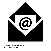 marie-laurence.dupont@idelux.be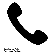 063/23.18.44 – 0492/15.09.30le Facilitateur Industriele Facilitateur Industrieenergie@facilitateur.info0800/97.333le Facilitateur Indépendantsle Facilitateur Indépendantsinfo.energie@ucm.be081/48.62.67le Facilitateur Tertiaire (entreprises, associations et institutions proposant des services)le Facilitateur Tertiaire (entreprises, associations et institutions proposant des services)facilitateur.ure.batiment@icedd.be081/25.04.98